                                                                                                                               проект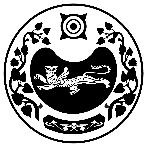     РОССИЯ ФЕДЕРАЦИЯЗЫ		                       РОССИЙСКАЯ ФЕДЕРАЦИЯ   ХАКАС РЕСПУБЛИКАНЫН		                       РЕСПУБЛИКА ХАКАСИЯ   АUБАН ПИЛТIРI АЙМААНЫY		           УСТЬ-АБАКАНСКОГО РАЙОНА   ОПЫТНЕНСКАЙ ААЛ ЧJБI                                         АДМИНИСТРАЦИЯ                                                                                              ОПЫТНЕНСКОГО   СЕЛЬСОВЕТАП О С Т А Н О В Л Е Н И Еот 18.01.2023                                                                                                  № 6 - пс. Зелёное        В соответствии со статьей 39 Градостроительного кодекса Российской Федерации, Федеральным законом от 06.10.2003 № 131-ФЗ «Об общих принципах организации местного самоуправления в Российской Федерации», администрация Опытненского сельсовета. ПОСТАНОВЛЯЕТ: 1. Предоставить разрешение на отклонение от предельных параметров разрешенного строительства объектов капитального строительства ( отступ от границ земельного участка до основного строения составляет 0 м., кроме фронтальной (4м.), расположенного по адресу: Республика Хакасия, Усть-Абаканский район, с. Зеленое, ул. Пантелеева, участок 13А, на участке с кадастровым номером 19:10:040101:679. 2.   Постановление вступает в силу со дня его подписания. Глава  Опытненского сельсовета                                                                                        В.А. Левенок          О предоставлении разрешения на отклонение от предельных параметров разрешенного строительства, реконструкции  объектов капитального строительства 